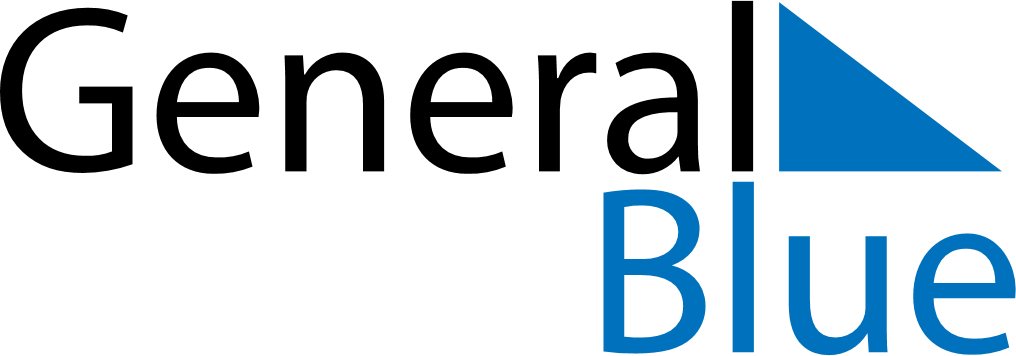 November 2019November 2019November 2019AngolaAngolaSUNMONTUEWEDTHUFRISAT12All Souls’ Day345678910111213141516Independence Day1718192021222324252627282930